به نام ایزد  دانا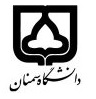 (کاربرگ طرح درس)                   تاریخ بهروز رسانی:               دانشکده     ....مهندسی مواد ومتالورژی........................                                               نیمسال اول/دوم سال تحصیلی ......بودجهبندی درسمقطع: کارشناسی□  کارشناسی ارشد□  دکتری□مقطع: کارشناسی□  کارشناسی ارشد□  دکتری□مقطع: کارشناسی□  کارشناسی ارشد□  دکتری□تعداد واحد: نظری3... عملی...تعداد واحد: نظری3... عملی...فارسی:شکل دادن فلزات 2فارسی:شکل دادن فلزات 2نام درسپیشنیازها و همنیازها:پیشنیازها و همنیازها:پیشنیازها و همنیازها:پیشنیازها و همنیازها:پیشنیازها و همنیازها:لاتینMetal forming2:لاتینMetal forming2:نام درسشماره تلفن اتاق:شماره تلفن اتاق:شماره تلفن اتاق:شماره تلفن اتاق:مدرس/مدرسین دکتر توکلی:مدرس/مدرسین دکتر توکلی:مدرس/مدرسین دکتر توکلی:مدرس/مدرسین دکتر توکلی:منزلگاه اینترنتی:منزلگاه اینترنتی:منزلگاه اینترنتی:منزلگاه اینترنتی:پست الکترونیکی:پست الکترونیکی:پست الکترونیکی:پست الکترونیکی:برنامه تدریس در هفته و شماره کلاس:برنامه تدریس در هفته و شماره کلاس:برنامه تدریس در هفته و شماره کلاس:برنامه تدریس در هفته و شماره کلاس:برنامه تدریس در هفته و شماره کلاس:برنامه تدریس در هفته و شماره کلاس:برنامه تدریس در هفته و شماره کلاس:برنامه تدریس در هفته و شماره کلاس:اهداف درس:اهداف درس:اهداف درس:اهداف درس:اهداف درس:اهداف درس:اهداف درس:اهداف درس:امکانات آموزشی مورد نیاز:امکانات آموزشی مورد نیاز:امکانات آموزشی مورد نیاز:امکانات آموزشی مورد نیاز:امکانات آموزشی مورد نیاز:امکانات آموزشی مورد نیاز:امکانات آموزشی مورد نیاز:امکانات آموزشی مورد نیاز:امتحان پایانترمامتحان میانترمارزشیابی مستمر(کوئیز)ارزشیابی مستمر(کوئیز)فعالیتهای کلاسی و آموزشیفعالیتهای کلاسی و آموزشینحوه ارزشیابینحوه ارزشیابی1466درصد نمرهدرصد نمرهW.F. Hosford & R.M. Caddell, Metal Forming, Prentice - Hall, Inc. Englewood Ciiffs, 1983. 4- J, Chakrabarty, Theory of Plasticity, Mc Graw - Hill, Int. Editions, 1987.W.F. Hosford & R.M. Caddell, Metal Forming, Prentice - Hall, Inc. Englewood Ciiffs, 1983. 4- J, Chakrabarty, Theory of Plasticity, Mc Graw - Hill, Int. Editions, 1987.W.F. Hosford & R.M. Caddell, Metal Forming, Prentice - Hall, Inc. Englewood Ciiffs, 1983. 4- J, Chakrabarty, Theory of Plasticity, Mc Graw - Hill, Int. Editions, 1987.W.F. Hosford & R.M. Caddell, Metal Forming, Prentice - Hall, Inc. Englewood Ciiffs, 1983. 4- J, Chakrabarty, Theory of Plasticity, Mc Graw - Hill, Int. Editions, 1987.W.F. Hosford & R.M. Caddell, Metal Forming, Prentice - Hall, Inc. Englewood Ciiffs, 1983. 4- J, Chakrabarty, Theory of Plasticity, Mc Graw - Hill, Int. Editions, 1987.W.F. Hosford & R.M. Caddell, Metal Forming, Prentice - Hall, Inc. Englewood Ciiffs, 1983. 4- J, Chakrabarty, Theory of Plasticity, Mc Graw - Hill, Int. Editions, 1987.منابع و مآخذ درسمنابع و مآخذ درستوضیحاتمبحثشماره هفته آموزشیمقدمات و معرفی سرفصل هاقرار داد های آموزشی و انضباطی کلاسمعرفی مراجعیادآوری برخی فرآیندهای شکل دهی1یادآوری برخی فرآیندهای شکل دهی، دایره موهر در حالت کرنش صفحه ای2اصول تحليل حد بالایی انرژی (Kinematicly admissible solution)13اصول تحليل حد بالایی انرژی (Kinematicly admissible solution)214تحلیل اکستروژن و فورجینگ به روش حد بالایی، اصطکاک کم و چسبنده5تحلیل فشار سمبه، تحلیل فشار در حال . کرنش صفحه ای - تحلیل کشش6میدان خطوط لغزش 17میدان خطوط لغزش 28تحلیل سرعت در میدان خطوط لغزش9حل اکستروژن در شرایط کرنش صفحه ای با خطوط لغزش10تحلیل فشار سمبه ای، اکستروژن سریع، فرجینگ سریع11کشش عمیق112کشش عمیق213تغییر شکل انفجاری14تغییر شکل با قالب لاستیکی15تغییر شکل اسپینینگ16